UMW / AZ / PN - 73 / 18                                                                 	      Wrocław, 12. 07. 2018 r.NAZWA POSTĘPOWANIA  Sukcesywna dostawa papieru i artykułów biurowych na potrzeby jednostek organizacyjnych Uniwersytetu Medycznego we WrocławiuCzęść A – Sukcesywna dostawa papieru kserograficznegoCzęść B – Sukcesywna dostawa artykułów biurowychOdpowiedzi na pytania IIPytanie nr 1:Poz. 7  Czy Zamawiający dopuszcza  blok 10 arkuszy x 2. Jeśli nie to proszę o wskazanie produktu wzorcowego.Odpowiedź: Zamawiający dopuszcza blok z 10 arkuszami x 2.Pytanie nr 2:Poz.  8 i 9 Czy Zamawiający dopuszcza 64x100cm (+/-1cm) lub proszę o wskazanie produktu wzorcowegoOdpowiedź: Zamawiający dopuszcza blok do flipchartów w rozmiarach 65-70cmx100 cm. Pytanie nr 3:Poz. 20Czy Zamawiający dopuszcza format 75x127mmOdpowiedź: Zamawiający dopuszcza rozmiar 75-127 mmPytanie nr 4:Poz. 17 Czy Zamawiający chciał notes o rozmiarze 51x76mm?Odpowiedź: Zamawiający wymaga notesu o rozmiarze 51x76 mm. Pytanie nr 5:Poz. 113Proszę o doprecyzowanie parametrów w pozycji 113 ponieważ,  wskazują Państwo na dwa różne produkty:grubość linii pisania 2-2,5mm wskazuje na marker MWL5M ale wtedy długość linii pisania 1100m lub marker o długości linii pisania 1200m  MWL5S ale wtedy grubość linii pisania 1,1-2,2mm .  Nie ma markera posiadającego grubość linii pisania przy podanej długości linii pisaniaOdpowiedź: Zamawiający dopuszcza długość linii pisania co najmniej 1100 m.Pytanie nr 6:Poz. 27 Oryginalny długopis SUPER GRIP, wskazany jako wzór, posiada maksymalną długość linii pisania 1100m oraz grubość linii pisania 0,21mm. Proszę o zmianę parametrów lub wskazanie produktów wzorcowego spełniającego wymagania, podlegającego ocenie punktowej, zgodnie z zapisami str. 8 SIWZ.Odpowiedź: Zamawiający zmienia zapisy SIWZ w zakresie grubości linii pisania: gr. linii pisania 0,21 mm (+/-0,06mm).Pytanie nr 7:Poz. 28 Czy zamawiający dopuszcza grubość linii pisania 0,4mm (+/-0,05mm)? Ponieważ pióro kulkowe Pilot Frixion, wskazane jako produkt wzorcowy, ma grubość linii pisania 0,35mm. Proszę o doprecyzowanie parametrów lub wskazanie produktu spełniającego wymagania, na którym Państwo się wzorowali.Odpowiedź: Zamawiający zmienia zapisy SIWZ w zakresie grubości linii pisania: grubość pisania 0,35-0,4 mm.Zamawiający informuje, iż w związku z odpowiedziami na pytania Wykonawców koryguje Siwz oraz Formularz asortymentowo-cenowy (wzór – załącznik nr 2 B do Siwz). Zmiany zaznaczono kolorem zielonym. Z wymienionych dokumentów należy korzystać w obecnie zamieszczonej wersji.Zamawiający informuje również o zmianie terminu składania i otwarcia ofert. Nowy termin składania ofert – do dnia 17.07.2018 r. do godz. 09:00Nowy termin otwarcia ofert – dnia 17.07.2018 r. o godz. 10:00Kanclerz UMW Mgr Iwona Janus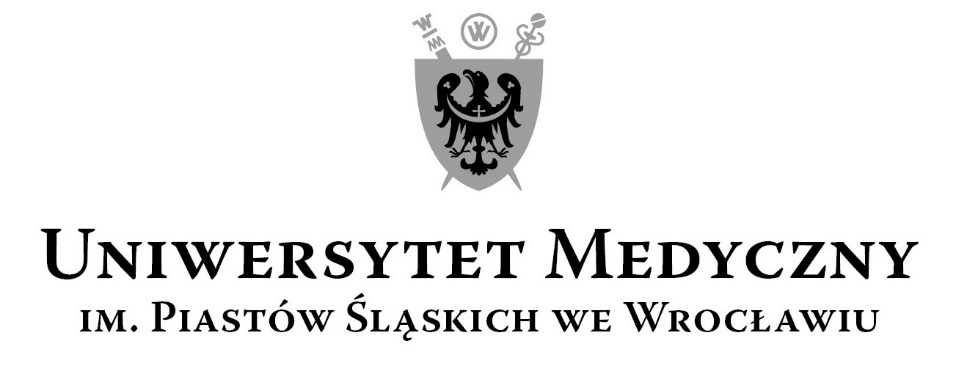 50-367 Wrocław, Wybrzeże L. Pasteura 1Zespół ds. Zamówień Publicznych UMWUl. Marcinkowskiego 2-6, 50-368 Wrocławfax 71 / 784-00-44e-mail: edyta.szyjkowska@umed.wroc.pl 50-367 Wrocław, Wybrzeże L. Pasteura 1Zespół ds. Zamówień Publicznych UMWUl. Marcinkowskiego 2-6, 50-368 Wrocławfax 71 / 784-00-44e-mail: edyta.szyjkowska@umed.wroc.pl 7.blok techniczny biały A-4, 20 arkuszy w blokuszt.           108.papier-blok do flipcharta format 70cmx100cm (matowy) gładki ( 20 stron w bl)szt.309.papier-blok do flipcharta format 70cmx100cm (matowy) w kratkę ( 20 stron w bl)szt.        3020.notes samoprzylepny min. 76x126mm, min. 100 kartek w bloczku, koloru żółtego - neutralnego, substancja klejąca usuwalna za pomocą wodyszt.        20017.notes samoprzylepny min. 56x71mm, min. 100 kartek w bloczku, koloru żółtego - neutralnego, substancja klejąca usuwalna za pomocą wodyszt.            500113.markery suchościeralne do tablic magnetycznych, z tłoczkiem dozującym tusz, okrągła końcówka, nie zawiera substancji trujących, grubość linii pisania 2-2,5mm, dł. linii pisania co najmniej 1200m.szt.100Pentel/ MWL5S lub MWL5M4,56MWL5S 1,1-2,2mm 1200m MWL5M 2-2,5mm 1100m27.długopis typu SUPER GRIP lub równoważny, wymienny wkład, tusz olejowy, automatyczny, z gumowym uchwytem, bez skuwki, gr. linii pisania 0,27mm (+/-0,03mm), długość linii pisania nie mniej niż 900m, kolory tuszu: czerwony, niebieski, czarny, zielonyszt.1 50028.pióro kulkowe wymazywalne typu Pilot Frixion (kolory: czarny, niebieski, czerwony, zielony) napisany tekst pociera się dynamicznie szarą końcówką , grubość pisania linii 0,4mm lub równoważny ale jakości nie niższej niż Pilot Frixionszt.100